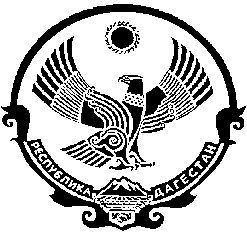                                    СОБРАНИЕ ДЕПУТАТОВ  МУНИЦИПАЛЬНОГО ОБРАЗОВАНИЯ «БЕЖТИНСКИЙ УЧАСТОК»368410, Республика Дагестан, Цунтинский район, с. Бежтат.: (872 2)55-23-01, 55-23-02, ф. 55-23-05, bezhta-mo@mail.ruadmin@bezhta.ru  РЕШЕНИЕ   20 апреля 2018 года                   с. Бежта                                              № 02Об утверждении  Положения об оплате труда и  поощрениипредседателя Контрольно-счетной палаты МО «Бежтинский участок»В соответствии с Федеральным законом от 02.03.2007 № 25-ФЗ «О муниципальной службе в Российской Федерации», Законом РД «О муниципальной службе в РД», Постановлением Правительства РД «О формировании нормативов расходов на содержание органов местного самоуправления муниципальных образований РД  и оплату труда депутатов выборных должностных лиц местного самоуправления, осуществляющих свои полномочия на постоянной основе, муниципальных служащих РД»,Собрание депутатов МО «Бежтинский участок» выноситРЕШЕНИЕ:1. Утвердить Положение об оплате труда и  поощрении председателя Контрольно-счетной палаты МО «»Бежтинский участок», согласно приложению.2. Настоящее решение вступает в силу с момента его официального опубликования.Председатель Собрания депутатовМО «Бежтинский участок»                                                      Исмаилов Ш.М.УТВЕРЖДЕНО  решением Собрания депутатов                                                                            МО «Бежтинский участок»Положение об оплате труда и  поощрении председателяКонтрольно-счетной палаты МО «Бежтинский участок».1. Настоящее Положение об оплате труда и  поощрении (далее - Положение)  председателя Контрольно-счетной палаты МО «Бежтинский участок» (далее – председатель КСП) разработано в соответствии с федеральным законом от 02.03.2007 № 25-ФЗ  «О муниципальной службе в Российской Федерации», Законом РД «О муниципальной службе», постановлением Правительства РД  «О формировании нормативов расходов на содержание органов местного самоуправления муниципальных образований РД и оплату труда  депутатов, выборных должностных лиц местного самоуправления, осуществляющих свои полномочия на постоянной основе, муниципальных служащих РД», и регулирует размер, условия оплаты труда и поощрения  председателя КСП.      	2. Оплата труда председателя КСП  производится  в виде денежного содержания, которое состоит из  должностного оклада муниципального служащего в соответствии с замещаемой им должностью муниципальной службы (далее - должностной оклад), оклада за классный чин муниципальной службы (далее - оклад за классный чин), ежемесячной надбавки к должностному окладу  за особые условия муниципальной службы, ежемесячной надбавки к должностному окладу за выслугу лет, премий за выполнение особо важных и сложных заданий, ежемесячного денежного поощрения, единовременной выплаты при предоставлении ежегодного оплачиваемого отпуска и материальной помощи. 	Председателю  КСП  могут производиться иные выплаты, предусмотренные соответствующими Федеральными законами, законами и иными нормативными правовыми актами РД в пределах утвержденного годового фонда оплаты труда.     	3. Размер должностного оклада председателя КСП устанавливается в зависимости от группы должностей муниципальной службы: главная группа -  16600 рублей.	4. Размер  оклада за классный чин председателю КСП устанавливается  в соответствии с присвоенным ему  классным чином. Размер оклада за классный чин устанавливается в соответствии с замещаемой должностью муниципальной службы в пределах  главной группы должностей:5. Размер ежемесячной надбавки к должностному окладу  за особые условия муниципальной службы (в процентах к должностному окладу) председателю КСП устанавливается  в размере - 80% процентов. 6. Ежемесячная надбавка к должностному окладу за выслугу лет выплачивается с момента возникновения права на указанную надбавку или ее изменение. Стаж муниципальной службы определяется  в соответствии с законодательством Российской Федерации и РД. Основным документом для определения стажа работы, дающего право на получение ежемесячной надбавки за выслугу лет, является трудовая книжка. Ежемесячная надбавка   к должностному окладу за  выслугу лет устанавливается при стаже муниципальной  службы:- равном или более 1 года и менее 5 лет - в размере 10 процентов должностного оклада;- равном или более 5 лет и менее 10 лет - в размере 15 процентов должностного оклада;- равном или более 10 лет и менее 15 лет - в размере 20 процентов должностного оклада;- равном или более 15 лет - в размере 30 процентов должностного оклада.Ежемесячная надбавка за выслугу лет председателю КСП  устанавливается распоряжением председателя Собрания  депутатов МО «Бежтинский участок».7. Председателю КСП выплачивается ежемесячное денежное поощрение, размер которого составляет  1,5 должностного оклада.8. Оклад за классный чин, ежемесячные надбавки к должностному окладу  за особые условия муниципальной службы,  выслугу лет, ежемесячное денежное поощрение (далее надбавки),  исчисляются, исходя из должностного оклада, и выплачиваются ежемесячно одновременно с должностным окладом.  Ежемесячные надбавки учитываются во всех случаях исчисления среднего заработка председателя КСП.9. Председателю КСП предоставляется ежегодный основной и дополнительный оплачиваемый отпуск  в соответствии со статьей 8 Закона РД «О муниципальной службе в РД».10. В течение календарного года председателю КСП  предусматривается единовременная выплата при предоставлении ежегодного оплачиваемого отпуска (далее – единовременная выплата) и материальная помощь.10.1.  Председателю КСП при предоставлении ежегодного оплачиваемого отпуска на основании его заявления выплачивается единовременная выплата  в размере одного должностного оклада в пределах утвержденного фонда оплаты труда.В случае разделения ежегодного оплачиваемого отпуска на части единовременная выплата производится один раз в год, в размере одного должностного оклада при предоставлении любой из частей указанного отпуска по заявлению председателя КСП. В случае если председатель КСП не использовал в течение календарного года своего права на отпуск, данная единовременная выплата производится в конце года в декабре месяце по заявлению председателя КСП.10.2. Ежегодно председателю КСП оказывается материальная помощь в размере двух должностных окладов в пределах утвержденного фонда оплаты труда.Материальная помощь выплачивается  в следующем порядке: - 0,5 должностного оклада -  до истечения 1 квартала, - 1,0 должностной оклад - к очередному ежегодному отпуску,   - 0,5 должностного оклада - до истечения  4-го квартала.Право на выплату материальной помощи у председателя КСП наступает с момента поступления на муниципальную службу. Если председатель КСП отработал неполный год в связи с приемом на муниципальную службу, отпуском по уходу за ребенком и в связи с увольнением с муниципальной службы, то  материальная помощь выплачивается пропорционально сроку муниципальной службы в соответствующем году.В случае разделения ежегодного оплачиваемого отпуска на части материальная помощь выплачивается один раз в год,  в размере одного должностного оклада  при предоставлении любой из частей указанного отпуска по заявлению председателя КСП.В  случае если председатель КСП  не использовал в течение календарного года своего права на отпуск, материальная помощь выплачивается  в конце года в декабре месяце по заявлению председателя КСП. 10.3.Если в течение года у председателя КСП изменились условия оплаты труда, то перерасчёт выплаченной материальной помощи и единовременной выплаты  не производится. Перенос единовременной выплаты и материальной помощи на следующий год не допускается.Решения о выплатах материальной помощи и  единовременной выплате к отпуску  оформляются распоряжением председателя Собрания депутатов МО «Бежтинский участок»11. 	При наличии экономии по фонду оплаты труда председатель КСП  имеет право на выплату материальной помощи до двух  должностных окладов:1) в связи с тяжелой болезнью или смертью муниципального служащего либо его ближайшего родственника при предъявлении подтверждающих документов;2)  в связи с пожаром, стихийным бедствием;3) рождением ребенка, регистрацией брака;4) в связи с юбилейными датами (женщины 50,55 и  мужчины 50,60 лет) в размере одного должностного оклада.При рождении ребенка и по случаю регистрации брака материальная помощь выплачивается супругу (одному из супругов), работающему в КСП. Выплата производится по заявлению названного лица при предъявлении соответственно копии свидетельства о рождении или свидетельства о браке.В случае  смерти супруга (супруги), родителей, детей муниципального служащего материальная помощь выплачивается при предоставлении заявления муниципального служащего, копии свидетельства о смерти и документов подтверждающих родство с умершим. В случае смерти муниципального служащего материальная помощь может выплачиваться супругу (супруге), одному из родителей, детей или иному лицу, осуществляющему погребение (захоронение). Выплата производится по заявлению указанных лиц при предъявлении копии свидетельства о смерти и справки о погребении (захоронении).Решения о выплатах материальной помощи оформляются распоряжением председателя Собрания депутатов МО «Бежтинский участок» .12.Премии за выполнение особо важных и сложных заданий председателя КСП производится  с учетом обеспечения задач и функций, стоящих перед Собранием депутатов МО «Бежтинский участок», Контрольно-счетной палатой МО «Бежтинский участок», в которой он замещает штатную должность и муниципальным образования  в целом, начисляется в процентном отношении к должностному окладу. На цели премирования председателя КСП, при утверждении фонда оплаты труда на соответствующий год  предусматриваются средства в размере двух должностных окладов.Показателями (критериями) для принятия решения  о премировании  председателя КСП  и определения ему  размера премии являются:  - положительные результаты деятельности,- личный вклад председателя КСП  в общие результаты работы, -оперативность и профессионализм в решении вопросов, входящих в его компетенцию,- эффективность результатов труда;- своевременная и качественная подготовка материалов по результатам  проведенных контрольных и экспертно-аналитических мероприятий,- за проявленную инициативу и оперативное решение поставленных заданий.Выплата премии за  выполнение особо важных и сложных заданий  производится на основании распоряжения  председателя Собрания депутатов МО «Бежтинский участок». Если на председателя КСП  возложено дисциплинарное взыскание, то премия не выплачивается  в период действия дисциплинарного взыскания.13. Председатель КСП  за успешное и добросовестное исполнение должностных обязанностей, продолжительную и безупречную работу, выполнение заданий особой важности и сложности имеет право на  следующие поощрения в соответствии   Закона  РД «О муниципальной службе в РД»:1) объявление благодарности с выплатой единовременного поощрения в размере 0,10  должностного оклада;2) награждение почетной грамотой органа местного самоуправления с выплатой единовременного поощрения в размере 0,25 должностного оклада или вручением ценного подарка;3) выплата единовременного поощрения, в связи с выходом на пенсию за выслугу лет, в размере трехкратного ежемесячного должностного оклада;4) поощрение Главы РД;5) награждение наградами РД;6) награждение наградами Российской Федерации;7) присвоение очередного классного чина за особые отличия в муниципальной службе.Решение о поощрении председателя КСП  в соответствии с подпунктами  1,2,3 пункта 13 настоящего Положения принимается  председателем Собрания депутатов МО «Бежтинский участок».Выплата единовременного поощрения, предусмотренного подпунктами 1,2,3 пункта 13 настоящего Положения, производится на основании распоряжения председателя Собрания депутатов МО «Бежтинский участок», за счет средств      местного бюджета, в пределах утвержденного фонда оплаты труда.Единовременное поощрение, предусмотренное подпунктом 3 пункта 13 настоящего Положения, выплачивается муниципальному служащему один раз за весь период муниципальной службы при увольнении из органов местного самоуправления в случае оформления пенсии за выслугу лет.Решение о поощрении  в соответствии с подпунктами 4,5,6 пункта 13 настоящего Положения принимается в соответствии с федеральным законодательством и законодательством РД.Решение о поощрении муниципального служащего в соответствии с подпунктом 7 пункта 13 настоящего Положения принимается в порядке, установленном статьей 4  Закона  РД «О муниципальной службе».Запись о поощрении вносится в трудовую книжку и личное дело.	14.  Размер фонда оплаты труда председателя КСП  определяется суммой средств, направляемых для выплаты должностных окладов, а также средств для выплаты (в расчете на календарный год):-	оклад за классный чин – в размере трёх с половиной должностных окладов;-	ежемесячной надбавки за особые условия муниципальной службы – в размере одиннадцати с половиной должностных окладов;-	ежемесячной надбавки за выслугу лет – в размере двух с половиной должностных окладов;-	премий за выполнение особо важных и сложных заданий – в размере двух должностных окладов; -	ежемесячного денежного поощрения – в размере двадцати должностных окладов;-	единовременной выплаты при предоставлении ежегодного оплачиваемого отпуска и материальной помощи – в размере трёх должностных окладов.     	Председатель Собрания депутатов МО «Бежтинский участок» вправе принимать решение о перераспределении средств утвержденного фонда оплаты  труда председателя КСП между выплатами.